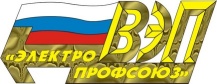 ОБЩЕСТВЕННАЯ ОРГАНИЗАЦИЯ «ВСЕРОССИЙСКИЙ ЭЛЕКТРОПРОФСОЮЗ»ЦЕНТРАЛЬНЫЙ КОМИТЕТ II ПЛЕНУМП О С Т А Н О В Л Е Н И ЕОб утверждении «Общего положения о Представителе Центрального комитета Общественной организации «Всероссийский Электропрофсоюз» в федеральном округе Российской Федерации» в новой редакцииВ соответствии с пунктом 18 статьи 2 Устава Общественной организации «Всероссийский Электропрофсоюз» Центральный комитет Профсоюза ПОСТАНОВЛЯЕТ:1. Утвердить «Общее положение о Представителе Центрального комитета Общественной организации «Всероссийский Электропрофсоюз» в федеральном округе Российской Федерации» в новой редакции (прилагается).2. Считать утратившим силу Положение о Представителе Центрального комитета Общественной организации «Всероссийский Электропрофсоюз» в Федеральном округе Российской Федерации, утверждённое постановлением  I Пленума Центрального комитета ВЭП от 03 декабря 2015 года № I-2._______________________________________________________________________________Рассылка по списку.Общее положениео Представителе Центрального комитета Общественной организации «Всероссийский Электропрофсоюз»в федеральном округе Российской ФедерацииI. Общие положения1.1. Представитель Центрального комитета Общественной организации «Всероссийский Электропрофсоюз» в федеральном округе Российской Федерации (далее – Представитель ЦК ВЭП) представляет интересы Центрального комитета Профсоюза, территориальных, первичных профсоюзных организаций, членов Общественной организации «Всероссийский Электропрофсоюз» на территории соответствующего федерального округа Российской Федерации (далее – ФО РФ).1.2. Представитель ЦК ВЭП руководствуется в своей деятельности Конституцией и законами Российской Федерации, законодательством субъектов РФ, Уставом ВЭП, постановлениями выборных органов Общественной организации «Всероссийский Электропрофсоюз» и настоящим Положением.1.3. Представителем ЦК ВЭП может быть член Центрального комитета Профсоюза – председатель одной из территориальных организаций Профсоюза, действующих в данном ФО РФ.   1.4. Представитель ЦК ВЭП утверждается и освобождается от обязанностей Центральным комитетом Профсоюза по предложению руководителей территориальных организаций соответствующего ФО РФ после консультаций с Председателем ВЭП. Срок полномочий Представителя ЦК ВЭП не может превышать срока полномочий Центрального комитета Профсоюза.1.5. Представитель ЦК ВЭП подотчётен Центральному комитету, Президиуму и Председателю Профсоюза.1.6. Оперативное руководство деятельностью Представителя ЦК ВЭП осуществляет Председатель Профсоюза, а в его отсутствие – заместитель Председателя ВЭП.1.7. Финансирование деятельности Представителя ЦК ВЭП осуществляется из средств профсоюзного бюджета территориальной организации Профсоюза, которую он возглавляет, в размере, утверждённом Президиумом ВЭП, с последующей компенсацией произведенных расходов из бюджета Профсоюза.1.8. За добросовестное исполнение своих функций Представитель ЦК ВЭП решением Президиума ВЭП может быть поощрён, в том числе путём денежного премирования.1.9. Представитель ЦК ВЭП размещается по месту расположения территориального органа руководимой им территориальной организации Профсоюза. Он имеет свой бланк с наименованием соответствующего Федерального округа.    1.10. Представителю ЦК ВЭП выдаётся удостоверение, которое действительно в течение срока его полномочий. II. Основные задачи Представителя ЦК ВЭПОсновными задачами Представителя ЦК ВЭП являются:2.1. Координация деятельности территориальных организаций ВЭП, действующих в соответствующем ФО РФ (Приложение) по обеспечению выполнения Устава ВЭП, постановлений Съезда, Центрального комитета, Президиума Профсоюза и поручений руководителей ВЭП. 2.2. Содействие организационному укреплению и развитию единства и солидарности структур Профсоюза в ФО РФ.2.3. Содействие регулярному освещению и популяризации в средствах массовой информации деятельности Профсоюза, территориальных и первичных профсоюзных организаций, действующих на территории ФО РФ.III. Функции Представителя ЦК ВЭПВ целях обеспечения выполнения возложенных на него задач Представитель ЦК ВЭП:3.1. Представляет интересы отраслевого Профсоюза и его организаций во взаимодействии с полномочным Представителем Президента Российской Федерации в федеральном округе, с Представителем ФНПР в ФО РФ, а также работодателями и их представителями. 3.2. Участвует в работе комиссий и рабочих групп на территории ФО РФ по вопросам общепрофсоюзной деятельности.     3.3. Организует совещания на уровне ФО РФ по вопросам профсоюзного строительства, социального партнерства, заработной платы и систем оплаты труда, охраны труда и здоровья, другим вопросам, затрагивающим социально-экономические интересы членов Профсоюза и профсоюзных организаций.3.4. Вносит с учётом мнения территориальных организаций Профсоюза предложения в разработку и формирование комплексных программ, разрабатываемых в рамках ФО РФ по вопросам занятости, охране труда и окружающей среды, социальных программ по обеспечению достойного уровня жизни.3.5. Анализирует и обобщает информацию о деятельности территориальных организаций Профсоюза в регионах соответствующего ФО РФ и представляет её Председателю ВЭП.3.6. Организует и координирует действия территориальных организаций Профсоюза в соответствующем ФО РФ при проведении митингов, собраний, шествий, демонстраций, пикетирований, забастовок и других профсоюзных мероприятий.3.7. По поручению Председателя ВЭП принимает участие в урегулировании разногласий между территориальными и первичными профсоюзными организациями, действующими на территории ФО РФ.IV. Права Представителя ЦК ВЭППредставитель ЦК ВЭП имеет право:4.1. Проводить по согласованию с руководителями Профсоюза, совещания и семинары с руководителями территориальных организаций, действующих в ФО РФ, по вопросам общепрофсоюзной деятельности.  4.2. Вносить предложения и проекты документов на рассмотрение Центрального комитета Профсоюза или Президиума ВЭП и получать информацию о результатах их рассмотрения.4.3. Организовывать обсуждения проектов отраслевых тарифных соглашений с руководителями территориальных организаций, действующих в федеральном округе.4.4. Участвовать в подборе кандидатур для избрания на должности руководителей территориальных организаций Профсоюза и в формировании кадрового резерва.4.5. Способствовать эффективному функционированию системы профессиональной подготовки и повышению квалификации профсоюзных кадров и актива.4.6. Запрашивать и получать от руководителей территориальных организаций информацию, необходимую для выполнения своих функций.4.7. Давать поручения руководителям территориальных организаций, действующих в соответствующем ФО РФ, в пределах прав и полномочий, определённых настоящим Положением.4.8. Участвовать в заседаниях Президиума Профсоюза, на которых рассматриваются вопросы, затрагивающие интересы профсоюзных организаций всех уровней, действующих в соответствующем ФО РФ.4.9. Вносить на рассмотрение Президиума Профсоюза предложения по представлению руководителей территориальных организаций, действующих в соответствующем ФО РФ, к присвоению почётных званий, награждению профсоюзными, ведомственными и государственными наградами. По поручению Президиума ВЭП и Председателя Профсоюза обеспечивать публичное вручение наград.   	Приложение  к Общему положениюо Представителе ЦК ВЭП в ФО РФ07.10.2021г. Сочи                             № II-4        Председатель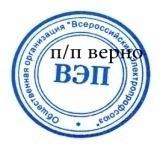 Ю.Б. Офицеров             УТВЕРЖДЕНО                                постановлением II Пленума ЦК ВЭП                             от 07.10.2021 № II-4   № п/пФО РФСубъекты РФТерриториальные организации ВЭП 1.2.3.4.1.Центральный ФОБелгородская областьБелгородская областная организация ВЭП1.Центральный ФОБрянская областьБрянская областная организация ВЭП1.Центральный ФОВладимирская областьВладимирская областная организация ВЭП1.Центральный ФОВоронежская областьВоронежская областная организация ВЭП1.Центральный ФОИвановская областьИвановская областная организация ВЭП1.Центральный ФОКалужская областьКалужская областная организация ВЭП1.Центральный ФОКостромская областьКостромская областная организация ВЭП1.Центральный ФОКурская областьКурская областная организация ВЭП1.Центральный ФОЛипецкая областьЛипецкая областная организация ВЭП1.Центральный ФОг. МоскваМежрегиональная организация в городе Москве и в Московской области ВЭП1.Центральный ФОМосковская областьМежрегиональная организация в городе Москве и в Московской области ВЭП1.Центральный ФООрловская областьОрловская областная организация ВЭП1.Центральный ФОРязанская областьРязанская областная организация ВЭП1.Центральный ФОСмоленская областьСмоленская областная организация ВЭП1.Центральный ФОТамбовская областьТамбовская областная организация ВЭП1.Центральный ФОТверская областьТверская областная организация ВЭП1.Центральный ФОТульская областьТульская областная организация ВЭП1.Центральный ФОЯрославская областьЯрославская областная организация ВЭП2.Северо-Западный ФОРеспублика КарелияКарельская республиканская организация ВЭП2.Северо-Западный ФОРеспублика КомиКоми республиканская организация ВЭП2.Северо-Западный ФОАрхангельская областьАрхангельская областная организация ВЭП2.Северо-Западный ФОВологодская областьВологодская областная организация ВЭП2.Северо-Западный ФОКалининградская областьКалининградская областная организация ВЭП2.Северо-Западный ФОЛенинградская областьСанкт-Петербурга и Ленинградской области межрегиональная организация ВЭП2.Северо-Западный ФОг. Санкт-ПетербургСанкт-Петербурга и Ленинградской области межрегиональная организация ВЭП2.Северо-Западный ФОМурманская областьМурманская областная организация ВЭП2.Северо-Западный ФОНовгородская областьНовгородская областная организация ВЭП2.Северо-Западный ФОПсковская областьПсковская областная организация ВЭП2.Северо-Западный ФОНенецкий автономный округ------------3.Приволжский ФОРеспублика БашкортостанЭлектропрофсоюз Республики Башкортостан 3.Приволжский ФОРеспублика Марий ЭлМарий Эл республиканская организация ВЭП3.Приволжский ФОРеспублика МордовияМордовская республиканская организация ВЭП3.Приволжский ФОРеспублика ТатарстанТатарстанская республиканская организация ВЭП3.Приволжский ФОУдмуртская республикаУдмуртская республиканская организация ВЭП3.Приволжский ФОЧувашская республикаЧувашская республиканская организация ВЭП3.Приволжский ФОКировская областьКировская областная организация ВЭП3.Приволжский ФОНижегородская областьНижегородская областная организация ВЭП3.Приволжский ФООренбургская областьОренбургская областная организация ВЭП3.Приволжский ФОПензенская областьПензенская областная организация ВЭП3.Приволжский ФОПермский крайПермская краевая организация ВЭП3.Приволжский ФОСамарская областьСамарская областная организация ВЭП3.Приволжский ФОСаратовская областьСаратовская областная организация ВЭП3.Приволжский ФОУльяновская областьУльяновская областная организация ВЭП4.Южный ФОРеспублика Адыгея------------4.Южный ФОРеспублика КалмыкияКалмыцкая республиканская организация ВЭП4.Южный ФОРеспублика КрымКрымская межрегиональная организация ВЭП4.Южный ФОг. СевастопольКрымская межрегиональная организация ВЭП4.Южный ФОКраснодарский крайКраснодарская краевая организация ВЭП1.2.3.4.Астраханская областьАстраханская областная организация ВЭПВолгоградская областьВолгоградская областная организация ВЭПРостовская областьРостовская областная организация ВЭП5.Дальневосточный ФОРеспублика Саха (Якутия)Саха (Якутская) республиканская организация ВЭП5.Дальневосточный ФОКамчатский крайКамчатская краевая организация ВЭП5.Дальневосточный ФОПриморский крайПриморская краевая организация ВЭП5.Дальневосточный ФОХабаровский крайХабаровская межрегиональная организация ВЭП5.Дальневосточный ФОЕврейская автономная областьХабаровская межрегиональная организация ВЭП5.Дальневосточный ФОАмурская областьАмурская областная организация ВЭП5.Дальневосточный ФОМагаданская областьМагаданская областная организация ВЭП5.Дальневосточный ФОСахалинская областьСахалинская областная организация ВЭП5.Дальневосточный ФОЧукотский автономный округЧукотская территориальная организация ВЭП6.Сибирский ФОРеспублика Алтай------------6.Сибирский ФОРеспублика БурятияБурятская республиканская организация ВЭП6.Сибирский ФОРеспублика ТываТувинская республиканская организация ВЭП6.Сибирский ФОРеспублика ХакасияХакасская республиканская организация ВЭП6.Сибирский ФОАлтайский крайАлтайская краевая организация ВЭП6.Сибирский ФОЗабайкальский крайЗабайкальская краевая организация ВЭП6.Сибирский ФОКрасноярский крайКрасноярская краевая организация ВЭП6.Сибирский ФОИркутская областьИркутская областная организация ВЭП6.Сибирский ФОКемеровская областьКемеровская областная организация ВЭП6.Сибирский ФОНовосибирская областьНовосибирская областная организация ВЭП6.Сибирский ФООмская областьОмская областная организация ВЭП6.Сибирский ФОТомская областьТомская областная организация ВЭП7.Уральский ФОКурганская областьКурганская областная организация ВЭП7.Уральский ФОСвердловская областьСвердловская областная организация ВЭП7.Уральский ФОТюменская областьТюменская межрегиональная организация ВЭП7.Уральский ФОХанты-Мансийский автономный округ - ЮграТюменская межрегиональная организация ВЭП7.Уральский ФОЯмало-Ненецкий автономный округТюменская межрегиональная организация ВЭП7.Уральский ФОЧелябинская областьЧелябинская областная организация ВЭП8.Северо-Кавказский ФОРеспублика ДагестанДагестанская республиканская организация ВЭП8.Северо-Кавказский ФОРеспублика ИнгушетияИнгушская республиканская организация ВЭП8.Северо-Кавказский ФОКабардино-Балкарская РеспубликаКабардино-Балкарская республиканская организация ВЭП8.Северо-Кавказский ФОКарачаево-Черкесская РеспубликаКарачаево-Черкесская республиканская организация ВЭП8.Северо-Кавказский ФОРеспублика Северная Осетия - Алания------------8.Северо-Кавказский ФОЧеченская РеспубликаЧеченская республиканская организация ВЭП8.Северо-Кавказский ФОСтавропольский крайСтавропольская краевая организация ВЭП